Российская ФедерацияОрловская областьВерховский районПесоченский сельский Совет народных депутатовР Е Ш Е Н И Еот 01 февраля 2016 года                              № 73Об утверждении схемы одномандатных избирательных округов для проведения выборов депутатов Песоченского сельского Совета народных депутатовНа основании пункта 4 статьи 4 Федерального закона от 2 октября 2012 года № 157-ФЗ «О внесении изменений в Федеральный закон «О политических партиях» и Федеральный закон «Об основных гарантиях избирательных прав и права на участие в референдуме граждан Российской Федерации», статьи 18 Федерального закона от 12 июня 2002 года № 67-ФЗ «Об основных гарантиях избирательных прав и права на участие в референдуме граждан Российской Федерации», в соответствии с решением участковой избирательной комиссии избирательного участка № 215 (на которую постановлением Избирательной комиссии Орловской области от 20 сентября 2013 года № 78/516-5 «О возложении полномочий избирательных комиссий муниципальных образований Орловской области» возложены полномочия избирательной комиссии  Песоченского сельского поселения) от 25 ноября 2015 года № 57 «О схеме одномандатных избирательных округов для проведения выборов депутатов Песоченского сельского Совета народных депутатов» Песоченский сельский Совет народных депутатов РЕШИЛ:1. Утвердить схему одномандатных избирательных округов для проведения выборов депутатов Песоченского сельского Совета народных депутатов согласно приложению.2. Направить настоящее решение главе сельского поселения для подписания.3. Настоящее решение вступает в силу с момента его подписания.4. Опубликовать схему одномандатных избирательных округов, включая её графическое изображение, в течение 5 дней с момента её утверждения.Глава сельского поселения                                                         В. М. ВепринцевПриложение к решению Песоченского сельскогоСовета народных депутатов №73 от 01.02.2016г. Схема одномандатных избирательных округовдля проведения выборов депутатов Песоченского сельского Совета народных депутатов Графическое изображение схемы одномандатных избирательных округов для проведения выборов депутатов Песоченского сельского Совета народных депутатов 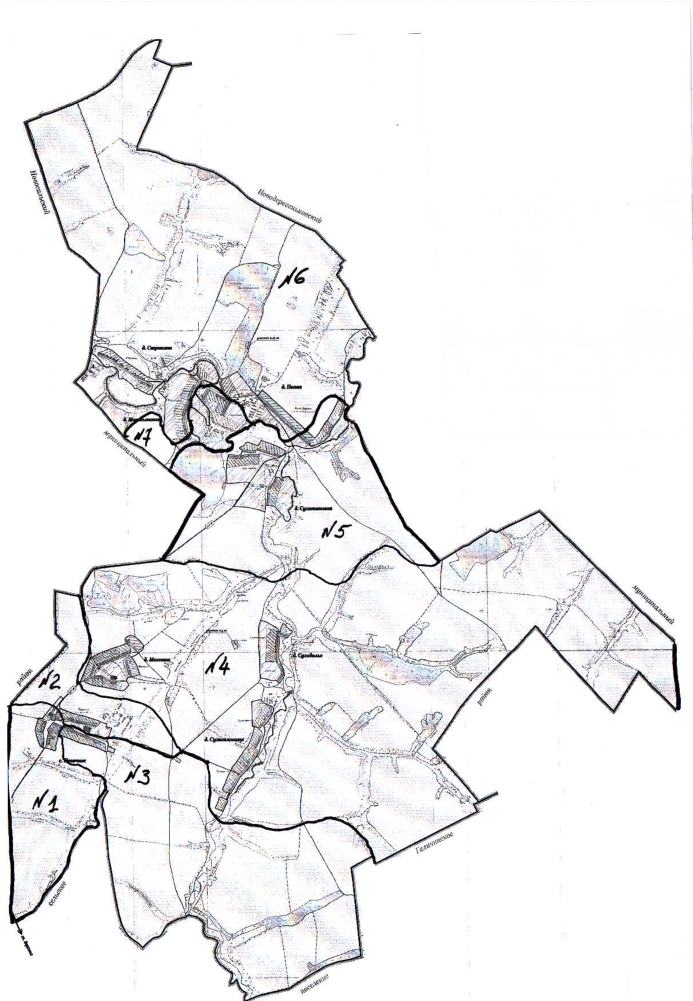 №округаГраницы избирательного округаКоличество избирателей1с. Песочное в границах: ул. Мира (дома с №2 по №27)292с. Песочное в границах: ул. Мира  д. №28, ул. Школьная293с. Песочное в границах: ул. Победы 294д. Моховка, д. Суходолье, д. Сухоголовище305д. Сухотиновка, д. Новая в границах: ул. Заречная  (дома с №1 по №13)356д. Новая в границах: ул. Заречная  (дома с №14 по д. №26), ул. Центральная, ул. Садовая, д. Мартыновка, д. Строкино357д. Новая в границах:  ул. Солнечная, ул. Речная35